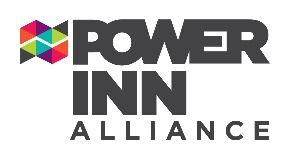 MEMBERS:	Burnie Lenau (Chair), Rob Fong, Mike Smith, Tom Towne, Anna Willey, Dennis ShanahanCONTRIBUTING 	Ofc. Kurtis Bodner, Davina Smith, Sgt. Dustin Smith (MCT), OCM Code EnforcementMEMBERS: 	GUESTS:	Nicole Cuellar, Senior Policy Advisor – Office of Mayor Steinberg, Madeline GrigsbySTAFF	:		Steve Blanton, Dawn CarlsonJoin Zoom Meetinghttps://us06web.zoom.us/j/86158378263?pwd=blRZcjhmTjBIVjEzdzJXcVdtalV2UT09Meeting ID: 861 5837 8263Passcode: 685124One tap mobile 16699006833 ___________________________________________Agenda___________________________________________________Call to Order & Introductions (Lenau) 5 minutesApproval of Cannabis Committee December 16, 2022 meeting minutes*Public CommentCity of Sacramento UpdatesReport From Office of Cannabis Management (Davina Smith)Cannabis Study UpdateCannabis Lawsuit UpdateReport on Cannabis Code Enforcement (OCM Code Enforcement)Report on Cannabis Related Police ActivityReport on Incidents at Cannabis FacilitiesReport on Potential Smash & Grab Attacks (Out of Area) Future Committee Structure (Lenau)Action ItemsNext steps – (Lenau) (10 minutes)Check-in re: committee structure and member make-up/selectionCommittee Member Updates – et al (20 minutes)Closed SessionNext Meeting: February 17, 2022